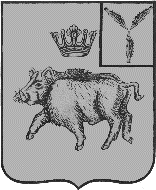 СОБРАНИЕ ДЕПУТАТОВБАЛТАЙСКОГО МУНИЦИПАЛЬНОГО РАЙОНАСАРАТОВСКОЙ ОБЛАСТИДевяносто седьмое заседание Собрания депутатовпятого созываРЕШЕНИЕот 26.04.2022 № 644с. БалтайО внесении изменений в решение Собрания депутатов Балтайского муниципального района Саратовской области от 25.05.2010 № 651 «Об утверждении Положения о публичных слушаниях в Балтайском муниципальном районе Саратовской области»В соответствии с Федеральным законом от 06 октября 2003 года №131-ФЗ «Об общих принципах организации местного самоуправления в Российской Федерации», руководствуясь Уставом Балтайского муниципального района Саратовской области, Собрание депутатов Балтайского муниципального района РЕШИЛО:1.Внести в решение Собрания депутатов Балтайского муниципального района Саратовской области от 25.05.2010 № 651 «Об утверждении Положения о публичных слушаниях в Балтайском муниципальном районе Саратовской области» (с изменениями от 10.04.2017 № 159, от 30.10.2017 № 198, от 12.03.2018 № 238, от 23.04.2018 № 245, от 27.10.2021 № 583) следующее изменение:1.1.Пункт 2 статьи 7 изложить в следующей редакции:«2.Правовой акт о назначении публичных слушаний должен быть опубликован (обнародован) совместно с проектом муниципального правового акта, выносимого на публичные слушания и информацией о дате, месте и времени проведения публичных слушаний, не менее чем за 15 дней до дня проведения публичных слушаний. Также проект муниципального правового акта должен быть, размещен на официальном сайте администрации Балтайского муниципального района в сети Интернет. При этом может использоваться федеральная государственная информационная система «Единый портал государственных и муниципальных услуг (функций)» в порядке, предусмотренном Правительством Российской Федерации.В период размещения проекта, подлежащего рассмотрению на публичных слушаниях, участники публичных слушаний имеют право вносить предложения и замечания, касающиеся такого проекта в письменной или устной форме, в том числе посредством официального сайта администрации Балтайского муниципального района, а также по электронной почте: orgotdelBMR@yandex.ru. При этом может использоваться федеральная государственная информационная система «Единый портал государственных и муниципальных услуг (функций)» в порядке, предусмотренном Правительством Российской Федерации.Предложения и замечания подлежат регистрации, а также обязательному рассмотрению организатором публичных слушаний.Заключение о результатах публичных слушаний, мотивированные обоснования принятых решений подлежат обязательному опубликованию либо обнародованию путем вывешивания его в установленных местах, а также размещается на официальном сайте администрации Балтайского муниципального района в сети Интернет и (или) в порядке, предусмотренном Правительством Российской Федерации, в федеральной государственной информационной системе «Единый портал государственных и муниципальных услуг (функций).».2.Настоящее решение вступает в силу со дня его обнародования.3.Контроль за исполнением настоящего решения возложить на постоянную комиссию Собрания депутатов Балтайского муниципального района по вопросам государственного строительства и местного самоуправления.Председатель Собрания депутатовБалтайского муниципального района				Н.В.МеркерГлава Балтайскогомуниципального района						А.А.Грунов